Orientaciones para trabajoa distanciaUNIDAD 2Ficha de Trabajo 1Profesor/ a: Nelly Nancy Lorca Soza                                                                               Correo: nlorca@mlbombal.cl                 Curso:  PRIMERO MEDIO                           ARTE/TECNOLOGÍA   A partir de la segunda unidad se trabajaran unidas las asignaturas de ARTES VISUALES y EDUCACÍON TECNOLÓGICA.           Asignaturas que no poseen Textos para el estudiante, por ello  se ha reemplazado  por medio de fichas de trabajo.  Indicaciones para el trabajo del estudiante:    En esta Unidad 2, se trabajara en conjunto Arte-Tecnología en el  Área  de la  arquitectura que es:” el arte y la técnica de proyectar, diseñar y construir viviendas, edificios, ​ modificando el hábitat humano y estudiando, la estética, el buen uso y la función de los espacios por medio de la diversidad de materiales que ofrece la tecnología”.EJERCICIO: Corta, pinta y arma las siguientes viviendas. Las pegas sobre una base, creando un barrio, que tenga calles y una plaza. Si no la puedes fotocopiar, utiliza cajas de remedios u otras.             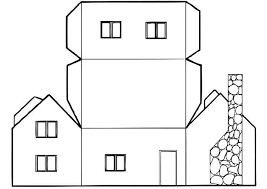 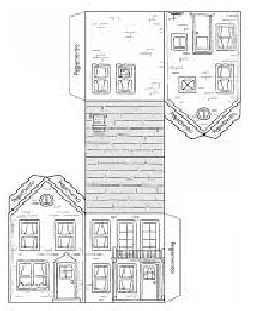 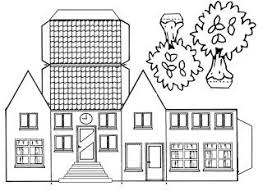 